Pracovní list HYDROXYSLOUČENINY - opakováníNázvosloví: Přiřaďte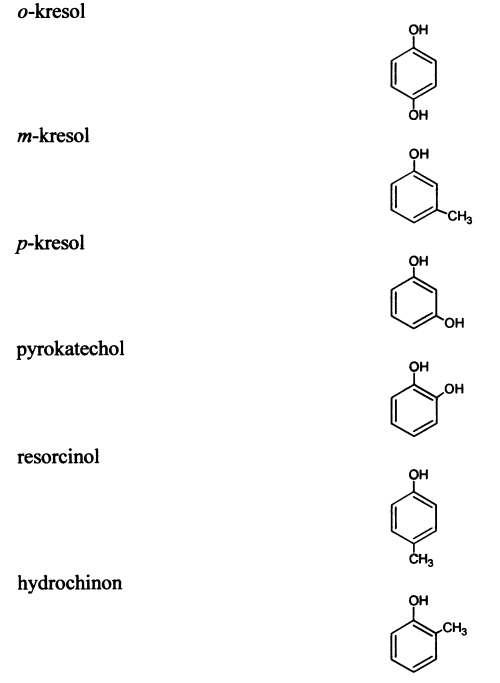 Charakteristika: vyber/ doplňPro alkoholy je typické, že vždy obsahují C, N, O, S, P, H, Na, Fe, B (vyber 3). Alkoholy jsou nearomatické / aromatické hydroxysloučeniny, fenoly jsou nearomatické / aromatické hydroxysloučeniny. Je pro ně charakteristická ____ skupina v molekule. Náboj je v této skupině rozložen rovnoměrně / nerovnoměrně (zakresli do schématu).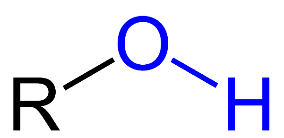 Rozdělení: Rozděl alkoholy dle různých charakteristik, ke každé skupině uveď příklad.Vlastnosti: MultiplechoiseNejnižší alkoholy (C1-C4) jsouTěkavé Pevné látky KapalinyCharakteristického zápachuViskózní sirupovité kapalinyMísitelné s vodouNemísitelné s vodouHydroxysloučeniny mohou tvořitVodíkové vazby s vodouVodíkové vazby mezi sebouKovalentní vazby s vodouDonor-akceptorové vazby se vzduchemTeplota varu a teplota tání je u hydroxysloučenin v porovnání s uhlovodíkovými ekvivalentyNižší kvůli vodíkovým můstkůmVyšší kvůli vodíkovým můstkůmStejnáVyšší kvůli kovalentním vazbám s rozpouštědlemVyšší jednosytné alkoholy (C20+)Jsou kapalinyPevné látkyBez zápachuNerozpustné ve voděRozpustné ve voděReakce: doplň a urči o jakou reakci se jedná+ Na  →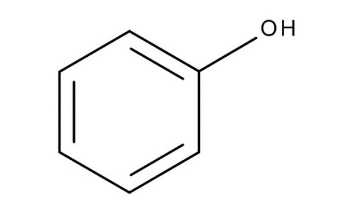 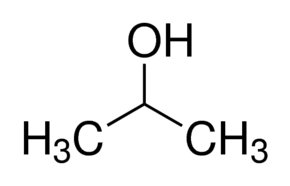 ZástupciTvůj blízký nedopatřením vypil sklenici methanolu. Jaká je první a jaká následná pomoc? Co se může stát, pokud blízkého výrazně předávkuješ antidotem?Bonus na závěr  V tajence objevíte co nás čeká příště.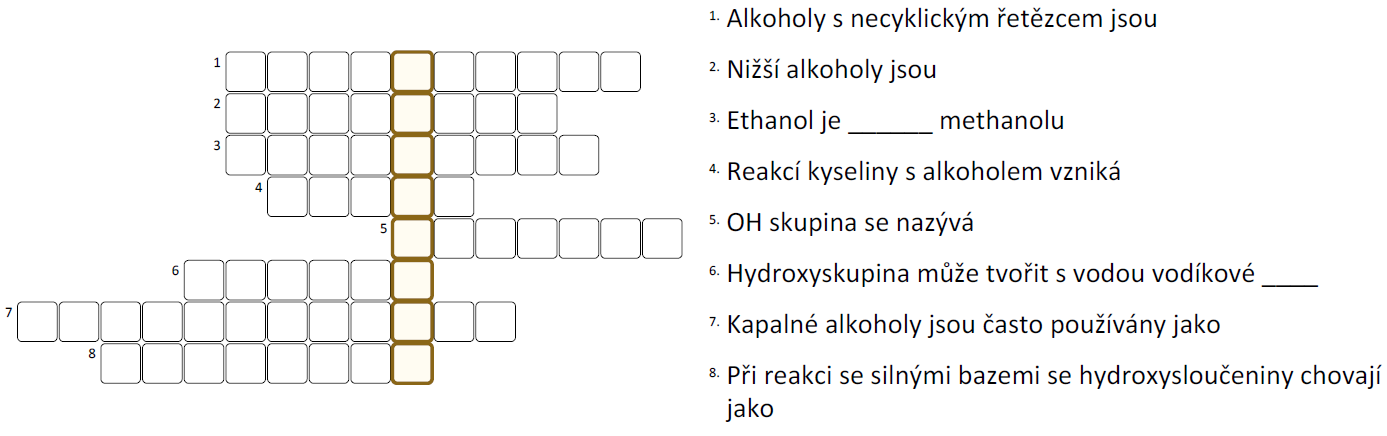 